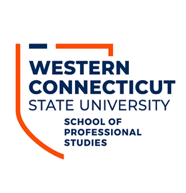 Western Connecticut State University Department of NursingApplication to the Nursing MajorRequirements for admission to the nursing major as described in the Western Connecticut State University Undergraduate Catalog are available online at:  https://catalogs.wcsu.edu/ugrad1920/Applications are due to the Department of Nursing in person by Monday, February 03, 2020 by 12noon. Late or incomplete applications will not be accepted.Admission to the nursing major is based on the student’s academic performance and progress toward completion of all prerequisite courses. Acceptance into the nursing major is academically competitive. The final decision regarding admission to the nursing major is based on satisfactory completion of the prerequisite courses and those in progress. Please note that BIO 105 & 106, CHE 120 & 121 or equivalent must have a grade of a ‘C+’ or better*.  Please review the current Undergraduate Catalog (2019-2020) for description of admission criteria. Also, Science classes must have been completed within the last 5 years. Upon acceptance to the nursing major, a state and/or federal criminal background check is required. A criminal record may disqualify the applicant from admission to the nursing major, restrict clinical site availability, delay progress in the program, and/or delay licensure.  Please review the technical standards on the nursing website. Note: background checks, drug testing, immunizations, CPR certificates, uniforms, books, and equipment for clinical/lab are to be supplied by the student as a requirement for the program. This is a cost to the student.Students are ineligible to apply for admission to the nursing program if they have been dismissed for either academic or clinical reasons from another nursing program.If you have any questions, feel free to contact Dr. Eileen Campbell (Undergraduate Coordinator, Nursing Department) at campbelle@wcsu.edu or Dr. Jeanette Lupinacci (Chair, Nursing Department) at lupinaccij@wcsu.edu.Accommodations:Contact AccessAbility Services (White Hall 005-phone (203) 837-3235) for accommodations. AccessAbility Services will provide assistance as needed. No accommodations can be made without a plan of study approved by this office.  Accommodations are not retroactive.*Students will be held to the admission criteria of the Undergraduate Catalog year of admission to the University.Western Connecticut State University Department of NursingApplication to the Nursing MajorDear Applicant,Please follow the instructions carefully and attach this checklist to your application with all supporting documents.Incomplete applications will not be considered. Completed application is due on or beforeMonday, February 3, 2020 by 12pm. Those who do not comply by the drop off date & time will not be considered for admission. The completed application MUST be PERSONALLY delivered to the Department of Nursing Secretary, Chair, or Undergraduate Coordinator located in WH 107.All correspondence regarding admission to the major will be via University e-mail, which is the official communication of WCSU. This includes acceptance/non-acceptance notification.PRINT:Name:  _______________________________________________________________________	WCSU Student ID #  _____________________________________________________________	Official MailingAddress:  _____________________________________________________________________	______________________________________________________________________________Active University Email Address:  __________________________________________________	Cell Phone:	 	 andHome Phone & Personal email:  _______________________________________________________________________	_____________________________________________________________________________Attach a hard copy of Official transcripts from all universities attended including WCSU inclusive of the FINAL FALL SEMESTER GRADES 2019 AND COURSES IN PROGRESS FOR THE SPRING 2020 SEMESTER. GPAs from WCSU plus all other colleges and/or universities attended will be used to calculate a cumulative GPA.  It is the student’s responsibility to include official transcripts and to make sure they are accurate.WCSU:               	(Official)All other Universities Attended:              (Official)    	Have you previously applied to the Nursing Program at WCSU? Yes    No If so, what year(s)	____________________________.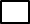 Were you admitted to a nursing program before? Yes    No  .  If so, what year (s)	. What was your status in said program?_________________________________By signing and dating below the student acknowledges that the application information is complete, authentic, and truthful. Qualified students may not be accepted due to limited classroom and or clinical placements.Signature                                                              	DateApplication Received By Department  (Date)  ____________________________________________________	Received by Department: (Signature)  ________________________________________________________	Detach Receipt Below and Give to Student------------------------------------------------------------------------------------------------------------------------------------Name of Student: _____________________________________________________________________	___My nursing application was received on (Date)  ______________________Time:________________by (Signature)  ___________________________________________________________	__________